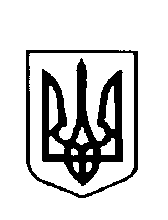 УКРАЇНАВАРКОВИЦЬКА сільська рада ДУБЕНСЬКОГО району РІВНЕНСЬКОЇ областіВОСЬМЕ скликання( п’ятнадцята  сесія) рішенняПро  надання  дозволу гр..Манік  Н.М. на  виготовлення   технічної  документації  із  землеустрою,щодо встановлення(відновлення)  меж земельної  ділянки  в натурі (на місцевості)для  ведення особистого селянського господарства. Розглянувши заяву  громадянки Манік Нелі Миколаївни жительки  с. Варковичі вул. Підгірна,41  про надання  дозволу на виготовлення технічної документації із землеустрою щодо встановлення (відновлення)  меж земельної  ділянки  в  натурі ( на  місцевості)   для  ведення особистого селянського господарства площею 0,55 га в с. Варковичі   керуючись  статями 12,118,121 Земельного  Кодексу  України, п.34 ст.26 Закону  України  «Про  місцеве  самоврядування в Україні»,  сільська  рада                                                         ВИРІШИЛА:1.Надати громадянці Манік Нелі Миколаївні  дозвіл на  виготовлення   технічної документації  із  землеустрою щодо  встановлення (відновлення) меж  земельної  ділянки  в  натурі (на  місцевості) площею 0,55га  для   ведення особистого селянського  господарства в с .Варковичі  Дубенського  району Рівненської  області.2.Громадянці Манік Нелі Миколаївні   звернутись  в проектну землевпорядну  організацію для виготовлення технічної документації із землеустрою щодо встановлення (відновлення) меж земельної ділянки в натурі (на  місцевості)  для  ведення особистого  селянського  господарства.3.Контроль  за  виконанням  даного  рішення  покласти  на   землевпорядника  сільської  ради.Сільський   голова                                             Юрій  ПАРФЕНЮК  24 грудня   2021 року№  667   